28 августа 2017Как сделать интернет-общение безопасным для ребенкаИспытание сетьюСложно представить современного школьника, который не пользуется интернетом. Ресурсы сети – отличное подспорье в учебе и развитии, средство для общения с друзьями. Однако часто виртуальная жизнь детей является источником реальных проблем, конфликтов и поводом для беспокойств родителей. Редакция МТС/Медиа подготовила текст о том, как избежать детских интернет-неприятностей и сделать эту часть их реальности комфортной и безопасной.Взгляните на эту статистику. Подумайте, ваш ребенок бы рассказал вам о том, что случилось с ним в сети?Что делать, если…Есть несколько причин того, почему дети не говорят с родителями о своей интернет-жизни. Первая – базовое отсутствие привычки делиться эмоциями и переживаниями, обсуждать происходящие события. Вторая – страх быть наказанным за свои действия и лишиться интернета или смартфона. Третья – мнение, что родители сами мало разбираются в сети и не смогут ничем помочь.Давайте выясним, как вести себя в сложных ситуациях, учитывая это.Ребенок зарегистрировался в социальной сети, указал свою школу, класс и выкладывает личные фотографииСчитаете, что это безопасно? Рекомендуем почитать вот этот материал. Прежде всего, объясните ребенку, чем может грозить такая открытость. Предложите представить, что он написал на листке бумаги свои данные, приклеил туда домашние фото и ходит с такой табличкой на спине по оживленной улице. Звучит странно, но на самом деле в социальной сети все выглядит именно так. Даже когда страница ребенка открыта только для друзей, ее данные легко могут стать доступны любому, если аккаунт «френда» взломают, что происходит нередко. Обсудите вместе с ребенком, какие факты о себе можно раскрывать, а какие безопаснее будет оставить в тайне.Ребенка травят или унижают в сетиУхудшение настроения после или во время общения ребенка в интернете, внезапная неприязнь к соцсетям могут быть признаками того, что он подвергается агрессии. Если вы о чем-то узнали, не спешите включаться в конфликт от своего имени. Обсудите с ребенком ситуацию и дайте понять, что вы не будете его ругать или осуждать. Выясните, что могло послужить причиной происходящего, кто именно участвует в неприятном общении и как эти люди ведут себя в реальной жизни.Лучший способ борьбы с агрессорами в интернете – полное игнорирование. Помогите ребенку внести их «в черный список», при необходимости временно заблокируйте аккаунт в социальной сети. Если в травле участвуют ученики школы, необходимо сообщить об этом учителю и школьному психологу. Если существует угроза здоровью и жизни, соберите все доказательства – скриншоты, фото и обратитесь в правоохранительные органы.Ребенка позвал на встречу человек, с которым он познакомился в сетиВзгляните на результаты опроса ниже. Судя по ним, треть подростков отправятся на встречу с незнакомцем из сети без сопровождения взрослых, просто взяв с собой друга. Только 11% готовы рассказать об этом родителям и спросить их разрешения. А как вы думаете, поступил бы ваш ребенок?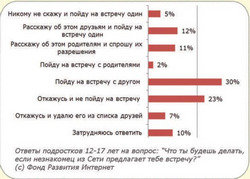 Результаты опроса подростковОбращайте внимание на список друзей сына или дочери в социальных сетях, появление в них взрослых людей должно вас насторожить. При этом помните, что любое давление и «сейчас же расскажи!» сделает только хуже, правду вы можете так и не узнать. Гораздо важнее объяснить, что в реальности даже хорошо знакомый человек из интернета может оказаться совсем другим, а мотивы его общения – отнюдь не дружескими. Расскажите ребенку, что в случае конфликта или обмана, любые его фотографии и переписка могут быть выставлены в открытый доступ. Так стоит ли откровенничать с виртуальными приятелями?Ребенок увидел в интернете то, чего ему видеть не стоилоЗащитить ребенка от негативной информации помогут технические средства. Если он пользуется общим компьютером, заведите отдельный детский аккаунт, где будет включен родительский контроль и настроена контентная фильтрация. Почитать об этом можно здесь. Такие программы могут использоваться и на детском смартфоне.Следующий и главный шаг – выстроить отношения таким образом, чтобы сын или дочь хотели обсуждать все, что их взволновало, именно с вами. Пусть дети будут уверены, что его не накажут, и получат комментарии об увиденном от вас, а не от случайных знакомых.Ребенок проводит в интернете слишком много времениНарушение сна, усталость, апатия, ухудшение успеваемости и отношений со сверстниками в реальной жизни – все это может быть признаком того, что ребенок «завис» в интернете. В подростковой среде интернет-зависимость чаще всего выражается чрезмерным увлечением онлайн-играми, общением в социальных сетях и просмотром видео.Запретить, ограничить и отключить интернет – не лучший выход. Лишения не снизят интерес, а только вызовут раздражение и злость. Виртуальное пространство нужно научить воспринимать нейтрально, как одну из сфер жизни, а не как сверхценный объект, доступ к которому нужно получить любой ценой.Проявите заботу, а не осуждайте. Скажите, например, «я переживаю, что ты редко видишься с друзьями, беспокоюсь, что ты стал плохо спать и выглядишь уставшим». Попробуйте понять, замену чего в реальной жизни ребенок ищет в интернете, попросите его показать, научить вас тому, что он делает. Если ребенок увлекается играми, предложите помочь вам понять правила. Пусть интернет не разъединяет, а объединяет вас с ребенком. Поищите вместе интересные занятия и развлечения офлайн, которыми займетесь в реальной жизни.Где могут помочьВопросом безопасности детей в интернете озабочены многие психологи, родительские и интернет-сообщества. Мы рекомендуем ресурс, где собраны материалы для младшеклассников (в том числе игры, квесты и занятия), подростков и родителей. Вот эту методичку стоит прочитать каждому родителю, ребенок которого пользуется сетью. Запишите и расскажите своему ребенку о номере 8-800-25-000-15 – это бесплатная всероссийская служба телефонного и онлайн-консультирования для детей и взрослых по проблемам безопасного использования интернета и мобильной связи.